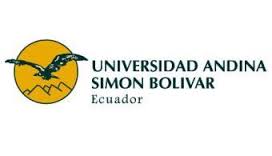 ESPECIALIZACIÒN SUPERIOR EN FINANZASEL FLUJO DE CAJA COMO HERRAMIENTA DE ANÁLISIS FINANCIEROXAVIER NEGRETEJUNIO 2018